Сегодня особый день для жителей Конышевского района - 78-я годовщинаосвобождения от немецко-фашистских захватчиков.Официальные лица и представители общественных и патриотическихорганизаций приняли участие в Митинге и возложили цветы к «Братскоймогиле» в парке «Победы».Депутат Государственной Думы Татьяна Евгеньевна Воронина поздравилаКонышевцев и напомнила, что долг молодого поколения перед ветеранамии павшими - сохранить и пронести память о тех трагических событиях, бытьдостойными наследниками и делать всё, чтобы ужас того времени большеникогда не повторился.Со словами поздравления к конышевцам обратились депутат Курскойобластной Думы Николай Игнатьевич Панибратов, заместитель ГлавыАдминистрации Конышевского района Вячеслав Николаевич Шулешов,председатель районного Совета ветеранов Александр МихайловичОлексенко, военный комиссар Асульдин Нажмудинов.Настоятель храма Александра Невского Николай Мыньо провелбожественную Литургию по погибшим на полях сражений воинам.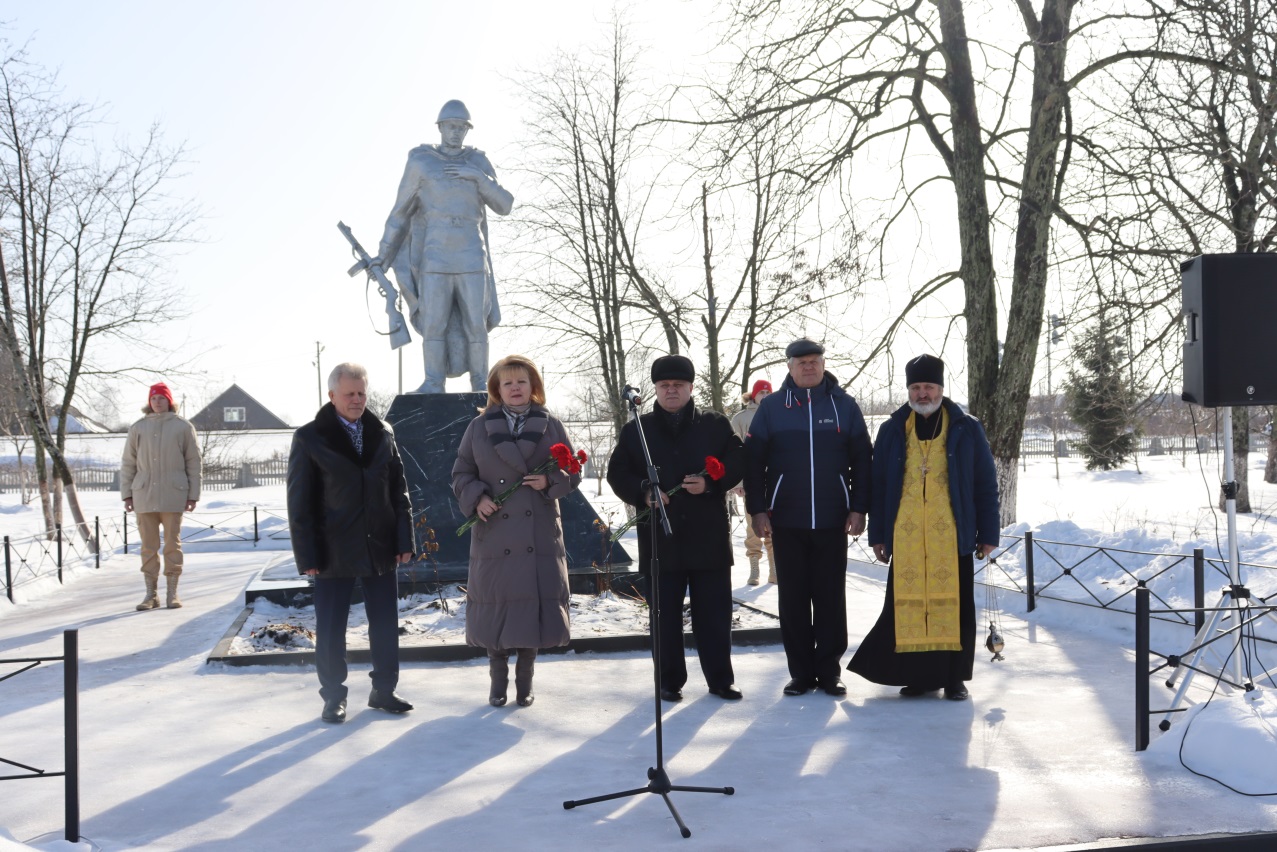 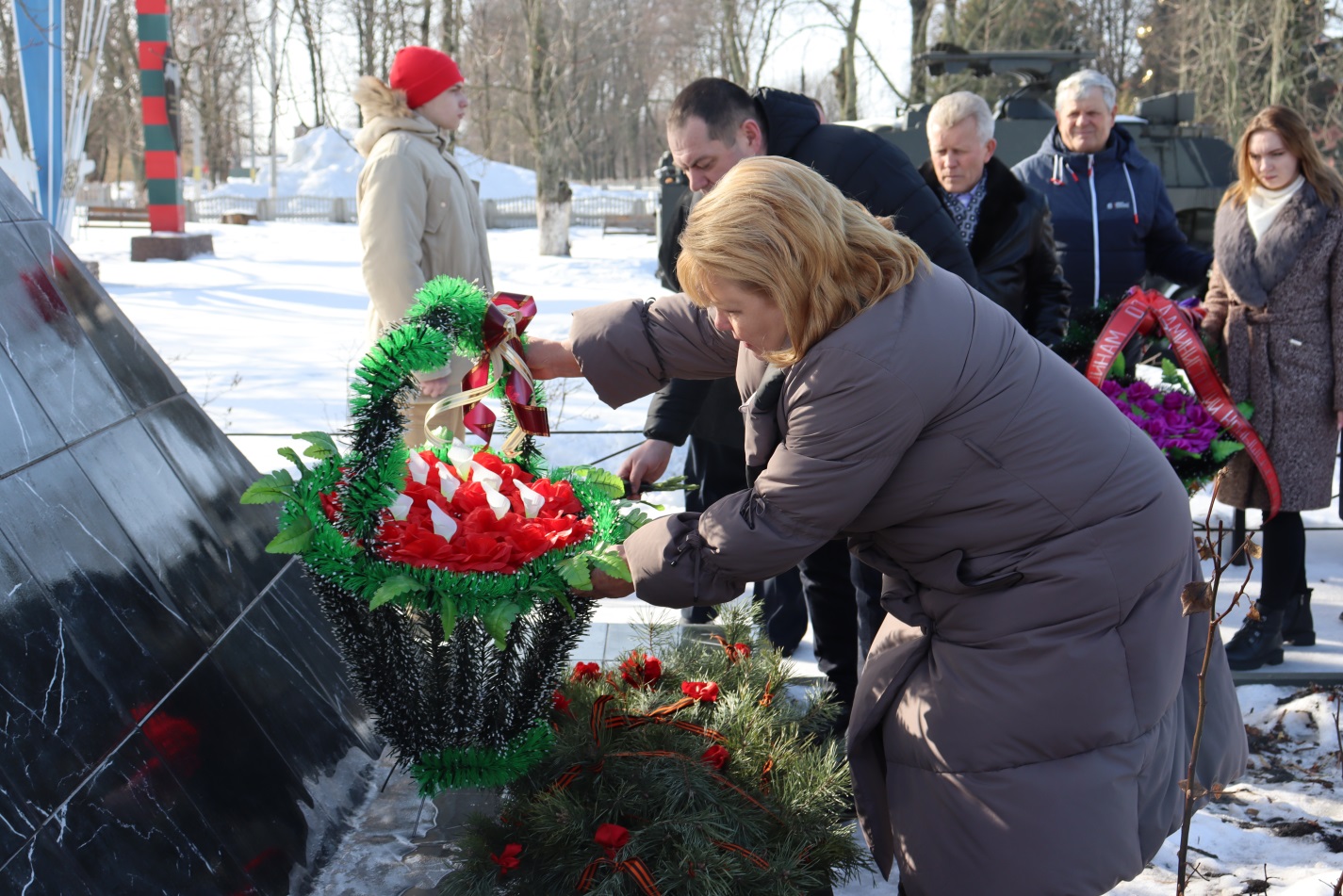 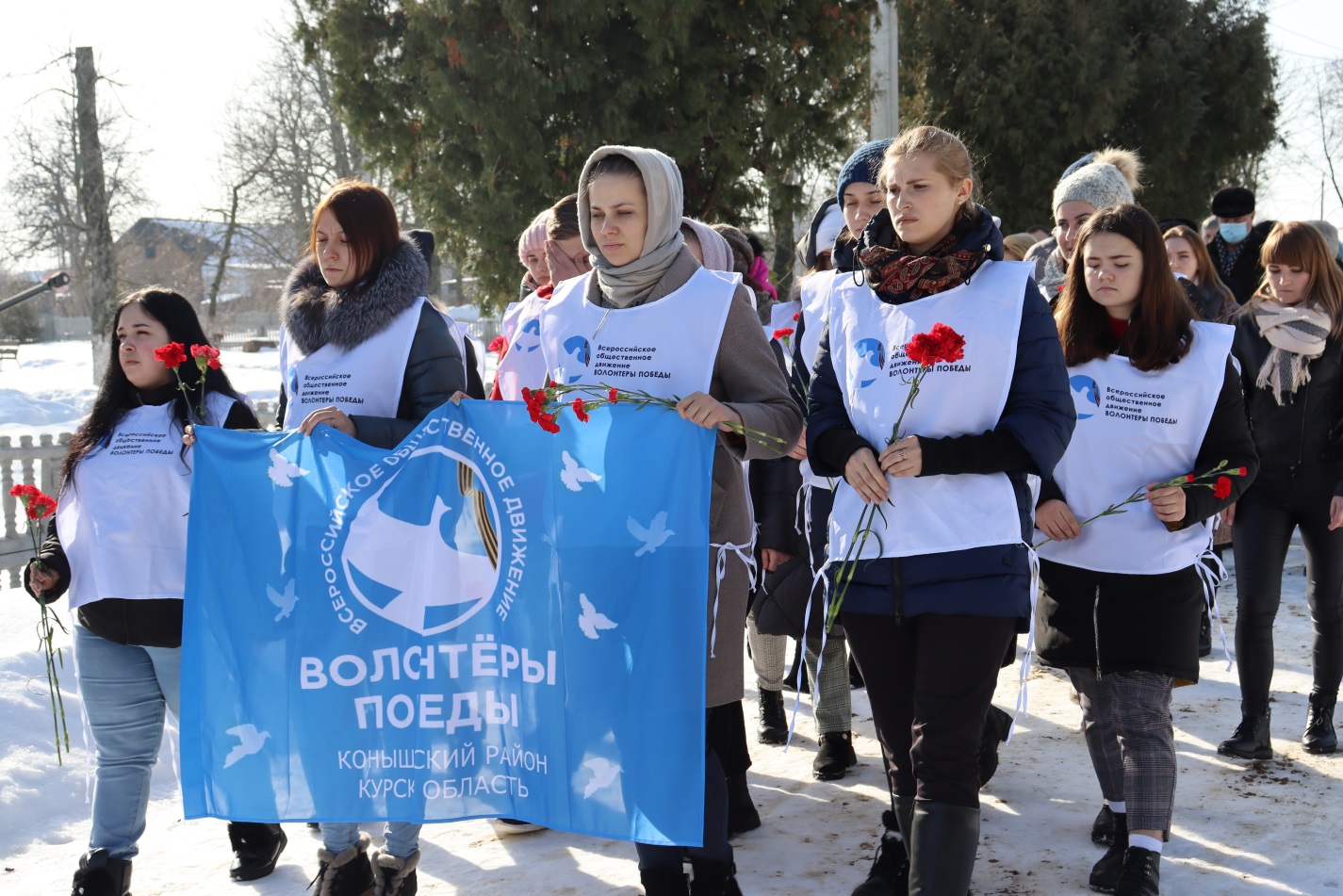 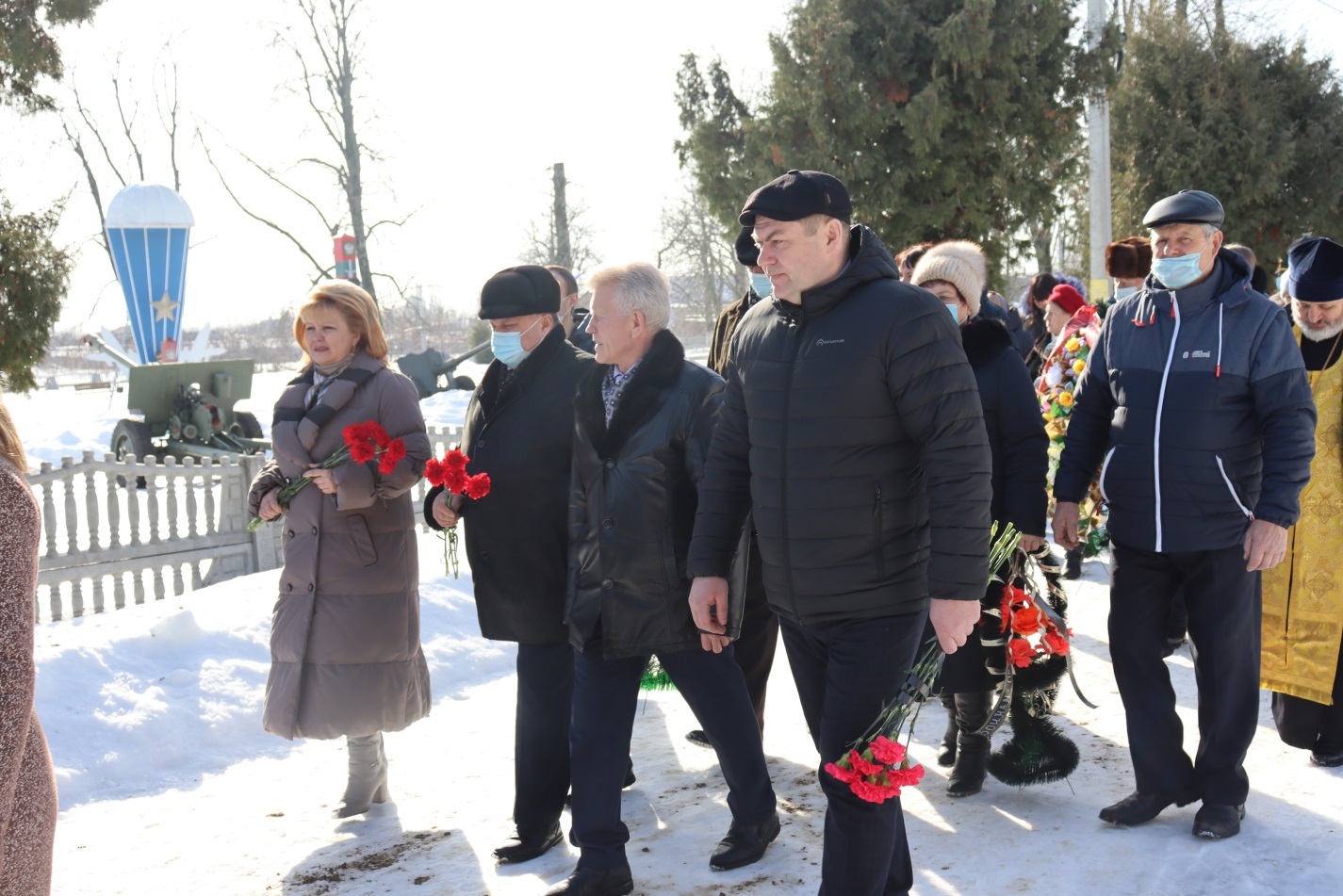 